Salon de la maternelle‘’ Les arts au service des apprentissages’’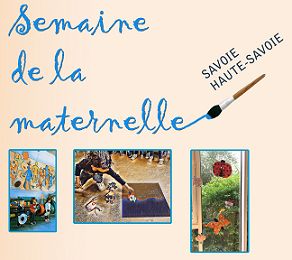 Mercredi 20 novembre 2019  Espace François Mitterrand – Montmélian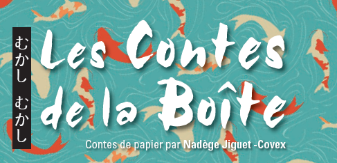 A noter : Rencontre avec Nadège Jiguet-Covex : ‘’ les contes de la boîte ‘’Jeudi 21 novembre – 19h45A ‘’ L’endroit ‘’ espace de travail et de répétitionsAvenue de Bassens – 73000 Bassens8h30 Accueil – Café de bienvenue8h30 Accueil – Café de bienvenue8h45Ouverture du salon par : Madame Fabienne Blaise – RectriceMadame Béatrice Santais – Maire de MontmélianMonsieur Eric Lavis – Inspecteur d’académie – Dasen Savoie9h Conférence : Edouard GENTAZDirecteur du département Psychologie et Sciences de l’éducation : Université de GenèveDéveloppement psychologique du jeune enfant et activités culturelles-artistiquesApports des recherches sur l'empathie, l'imagination et la créativité10 h Ouverture de l’espace Editeurs et de l’espace témoignage des écoles10h15 – 11h10Ateliers 1 :Rencontre collectivités territoriales - Espace témoignages - Espace éditeursArtistes invités : Lucie Watts – Thomas Combi Chopin – Nadège Jiguet-CovexAteliers témoignages et pratiques : formateurs – enseignants 73 - 7411h20 – 12h15 Ateliers 2Ateliers 2 :Espace collectivités territoriales- Espace témoignages - Espace éditeursArtistes invités : Lucie Watts – Thomas Combi Chopin – Nadège Jiguet-CovexAteliers témoignages et pratiques : formateurs – enseignants 73 - 74Pause déjeuner les espaces :  éditeurs et témoignages restent ouvertsPause déjeuner les espaces :  éditeurs et témoignages restent ouverts13h30-14h15Table ronde : les arts à l’école au service des apprentissages En présence de : structure culturelle – Espace Malraux             Collectivités territoriales -                                Education nationale – IEN                                 Ecole : directeur d’école                                Artiste : Nadège Jiguet-Covex                          Ecole : enseignant14h20 -15h15Ateliers 3Ateliers 3 :Espace collectivités territoriales- Espace témoignages - Espace éditeursArtistes invités : Lucie Watts – Thomas Combi Chopin – Ateliers témoignages et pratiques : formateurs – enseignants 73 – 74 - Edouard Gentaz15h15Ateliers 4  Ateliers 4 :Espace collectivités territoriales- Espace témoignages - Espace éditeursArtistes invités : Lucie Watts – Thomas Combi Chopin – Jiguet-CovexAteliers témoignages et pratiques : formateurs – enseignants 73 – 74 - Edouard Gentaz16h20Fin des ateliers – visite libre17h Clôture du salon17h Clôture du salon